JUNIORI-SM LAUANTAI 18.3.2023M15 Joukkue (klo 10:00)Poolien kaksi parasta jatkocupiin.Suoraan jatkocupiin (alkaen klo 12.30) sijoitetut joukkueet ovat OPT-86 1, PT Espoo 1, PT Espoo 2 ja MBFPooli A  TuPy  PT Jyväskylä 2  KuPTS 2Pooli B  PT Jyväskylä 1  OPT-86 2  KuPTS 1 Pooli C  TIP-70  OPT-86 3  PT Jyväskylä 3  PT Jyväskylä 4M13 Joukkue (klo 14:00)Poolien kaksi parasta jatkocupiin.Suoraan jatkocupiin (alkaen klo 16.30) sijoitetut joukkueet ovat OPT-86 1 ja TIP-70 1Pooli A  OPT-86 2  PT Espoo  KuPTS 2Pooli B  PT Jyväskylä 1  HIK  PT 75Pooli C  KuPTS 1  TIP-70 2  PT Jyväskylä 2JUNIORI-SM LAUANTAI 18.3.2023N15 Joukkue (klo 10:00)Poolien kaksi parasta jatkocupiin (alkaen klo 12:30)Pooli A  PT Espoo 1  PTS Sherwood 2  PT JyväskyläPooli B  PT Espoo 2  PTS Sherwood 1  MBF  KoKuN13 Joukkue (klo 14:00)Poolien kaksi parasta jatkocupiin (alkaen klo 17:00)Pooli A  PT Espoo  PTS Sherwood 1  MBFPooli B  PTS Sherwood 2  PT Jyväskylä  KoKuN15 Nelinpeli (klo 18:00)Yhtenä poolinaPooli A  Yang Yixin/Ylinen Sonja PT Espoo  Luo Jiaqi/Kellow Mia OPT-86/TIP-70  Kadar Kamilla/Khosravi Lilian MBF/Pars  Hiekkanen Essi/Kuhanen Elsa PT Jyväskylä  Turi Emily/Turi Sanni KoKuJUNIORI-SM LAUANTAI 18.3.2023M15 Nelinpeli (klo 18:00)Kilpailukutsusta poiketen pelataan cup-systeemillä aikataulusyistä johtuen.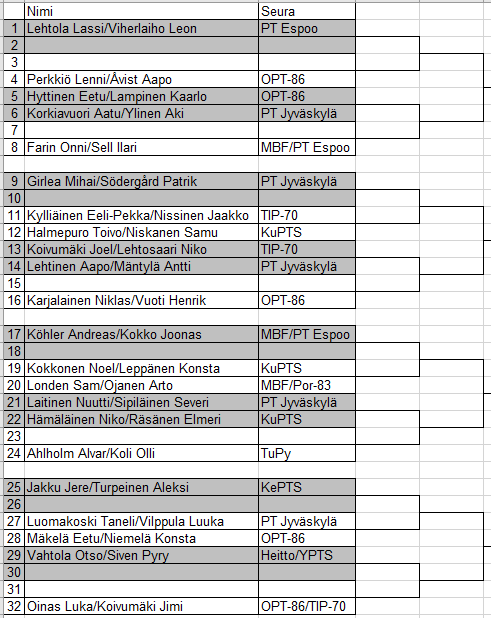 M15 Joukkue jatkocup (klo 12:30)Pooleista jatkoon päässeet paikoille XX.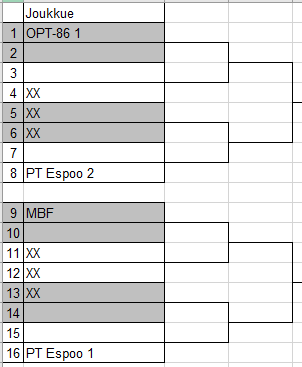 JUNIORI-SM LAUANTAI 18.3.2023M13 Joukkue jatkocup (klo 16:30)Pooleista jatkoon päässeet paikoille XX.JUNIORI-SM SUNNUNTAI 19.3.2023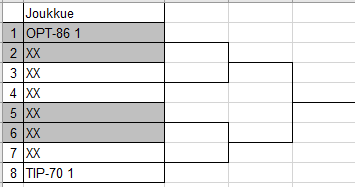 M13 Kaksinpeli (klo 9:00)Poolien kaksi parasta jatkocupiin. Sijoille 3-4 sijoittuneet lohdutussarjaan. Suoraan jatkocupiin (alkaen klo 11.20) on sijoitettu kahdeksan pelaajaa.Pooli A  Ojanen Arto Por-83, 1007  Nissinen Jaakko TIP-70, 786  Danielsson Alex HIK, 701Pooli B  Lehtosaari Niko TIP-70, 973  Hämäläinen Niko KuPTS, 746  Mattsson Daniel HIK, 701Pooli C  Arvola Emil KoKu, 961  Lampinen Kaarlo OPT-86, 795  Halmepuro Toivo KuPTS, 694  Korkiavuori Aatu PT Jyväskylä, 0Pooli D  Koivumäki Joel TIP-70, 947  Moilanen Olavi PT Jyväskylä, 752  Lavonius Jerry PT 75, 689  Räsänen Elmeri KuPTS, 677Pooli E  Åvist Aapo OPT-86, 944  Leppänen Konsta KuPTS, 756  Lehtinen Aapo PT Jyväskylä, 730  Klemetz Leo PT Espoo, 632Pooli F  Hyttinen Eetu OPT-86, 908  Kokkonen Noel KuPTS, 769  Kylliäinen Eeli-Pekka TIP-70, 691  Valli Daan PT 75, 680Pooli G  Sjöholm Jesper HIK, 901  Petal Lev PT 75, 743  Kiviluoto Oiva PT Jyväskylä, 701  Leivo Niklas PT Espoo, 0Pooli H  Niskanen Samu KuPTS, 868  Stråhlman Lars-Wilmer PT Espoo, 754  Lehtosaari Luka TIP-70, 701  Ylinen Aki PT Jyväskylä, 684M15 Kaksinpeli (klo 13:30)Poolien kaksi parasta jatkocupiin. Sijoille 3-4 sijoittuneet lohdutussarjaan. Suoraan jatkocupiin (alkaen klo 15.30) sijoitettu kahdeksan pelaajaaPooli A  Farin Onni MBF, 1580  Laitinen Nuutti PT Jyväskylä, 956  Hyttinen Eetu OPT-86, 908Pooli B  Koli Olli TuPy, 1578  Vahtola Otso Heitto, 1260  Kohonen Niko PT Espoo, 756Pooli C  Vuoti Henrik OPT-86, 1563  Sipiläinen Severi PT Jyväskylä, 1095  Leppänen Konsta KuPTS, 756Pooli D  Karjalainen Niklas OPT-86, 1512  Ojanen Arto Por-83, 1007  Mäntylä Antti PT Jyväskylä, 771  Räsänen Elmeri KuPTS, 677Pooli E  Södergård Patrik PT Jyväskylä, 1438  Mäkelä Eetu OPT-86, 1174  Nissinen Jaakko TIP-70, 786  Hämäläinen Niko KuPTS, 746Pooli F  Siven Pyry YPTS, 1371  Perkkiö Lenni OPT-86, 1147  Stråhlman Lars-Wilmer PT Espoo, 754  Halmepuro Toivo KuPTS, 694Pooli G  Girlea Mihai PT Jyväskylä, 1352  Niemelä Konsta OPT-86, 1081  Välläri Aleksis PT Espoo, 772  Kylliäinen Eeli-Pekka TIP-70, 691Pooli H  Jakku Jere KePts, 1333  Koivumäki Joel TIP-70, 947  Lampinen Kaarlo OPT-86, 795  Vilppula Luuka PT Jyväskylä, 704Pooli I  Turpeinen Aleksi KePts, 1329  Ahlholm Alvar TuPy, 1232  Londen Sam MBF, 833  Luomakoski Taneli PT Jyväskylä, 703Pooli J  Sell Ilari PT Espoo, 1303  Åvist Aapo OPT-86, 944  Kokkonen Noel KuPTS, 769  Ylinen Aki PT Jyväskylä, 684Pooli K  Sammalkorpi Sisu MBF, 1278  Lehtosaari Niko TIP-70, 973  Niskanen Samu KuPTS, 868  Lehtinen Aapo PT Jyväskylä, 730JUNIORI-SM SUNNUNTAI 19.3.2023N13 Kaksinpeli (klo 9:00)Poolien kolme parasta jatkocupiin. Sijoille 4-5 sijoittuneet lohdutussarjaan. Suoraan jatkocupiin (alkaen klo 12.00) on sijoitettu Mia Kellow ja Tea Stråhlman. Pooli A  Hietalahti Iina PTS Sherwood, 732  Turi Emily KoKu, 682  Kuhanen Elsa PT Jyväskylä, 671  Lehti Elisabet PT 75, 650Pooli B  Kadar Kamilla MBF, 706  Khosravi Lilian Pars, 700  Hiekkanen Essi PT Jyväskylä, 682  Stråhlman Noella PT Espoo, 647  Turi Sanni KoKu, 597N15 Kaksinpeli (klo 13:30)Poolien kaksi parasta jatkocupiin. Sijoille 3-5 sijoittuneet lohdutussarjaan. Suoraan jatkocupiin (alkaen klo 16.30) on sijoitettu Mia Kellow, Yang Yixin, Sonja Ylinen ja Luo Jiaqi. Pooli A  Stråhlman Tea PT Espoo, 977  Khosravi Lilian Pars, 700  Hiekkanen Essi PT Jyväskylä, 682  Stråhlman Noella PT Espoo, 647Pooli B  Hietalahti Iina PTS Sherwood, 732  Kadar Kamilla MBF, 706  Turi Emily KoKu, 682  Kuhanen Elsa PT Jyväskylä, 671  Turi Sanni KoKu, 597JUNIORI-SM SUNNUNTAI 19.3.2023M13 Kaksinpeli jatkocup (klo 11:20)Pooleista jatkoon päässeet paikoille XX.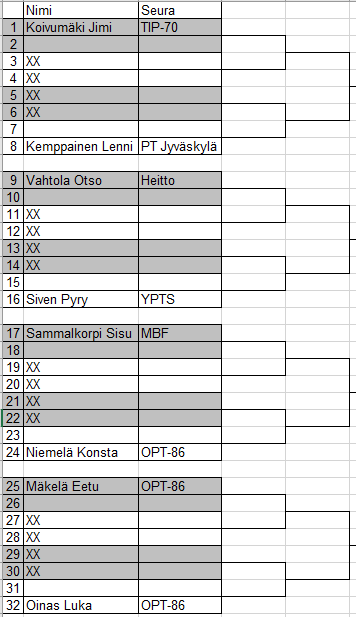 N13 Kaksinpeli jatkocup (klo 12:00)Pooleista jatkoon päässeet paikoille XX.JUNIORI-SM SUNNUNTAI 19.3.2023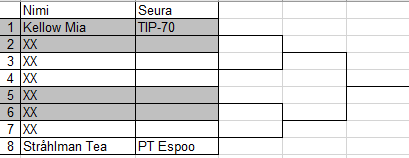 M15 Kaksinpeli jatkocup (klo 15:30)Pooleista jatkoon päässeet paikoille XX.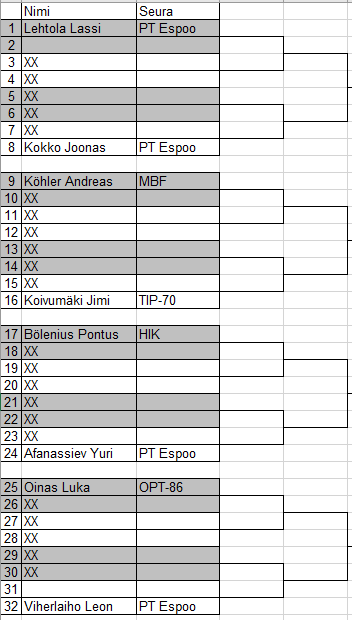 N15 Kaksinpeli (klo 16:30)Pooleista jatkoon päässeet paikoille XX.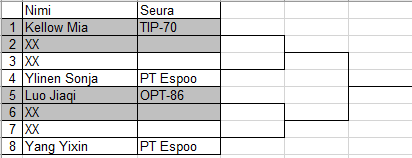 